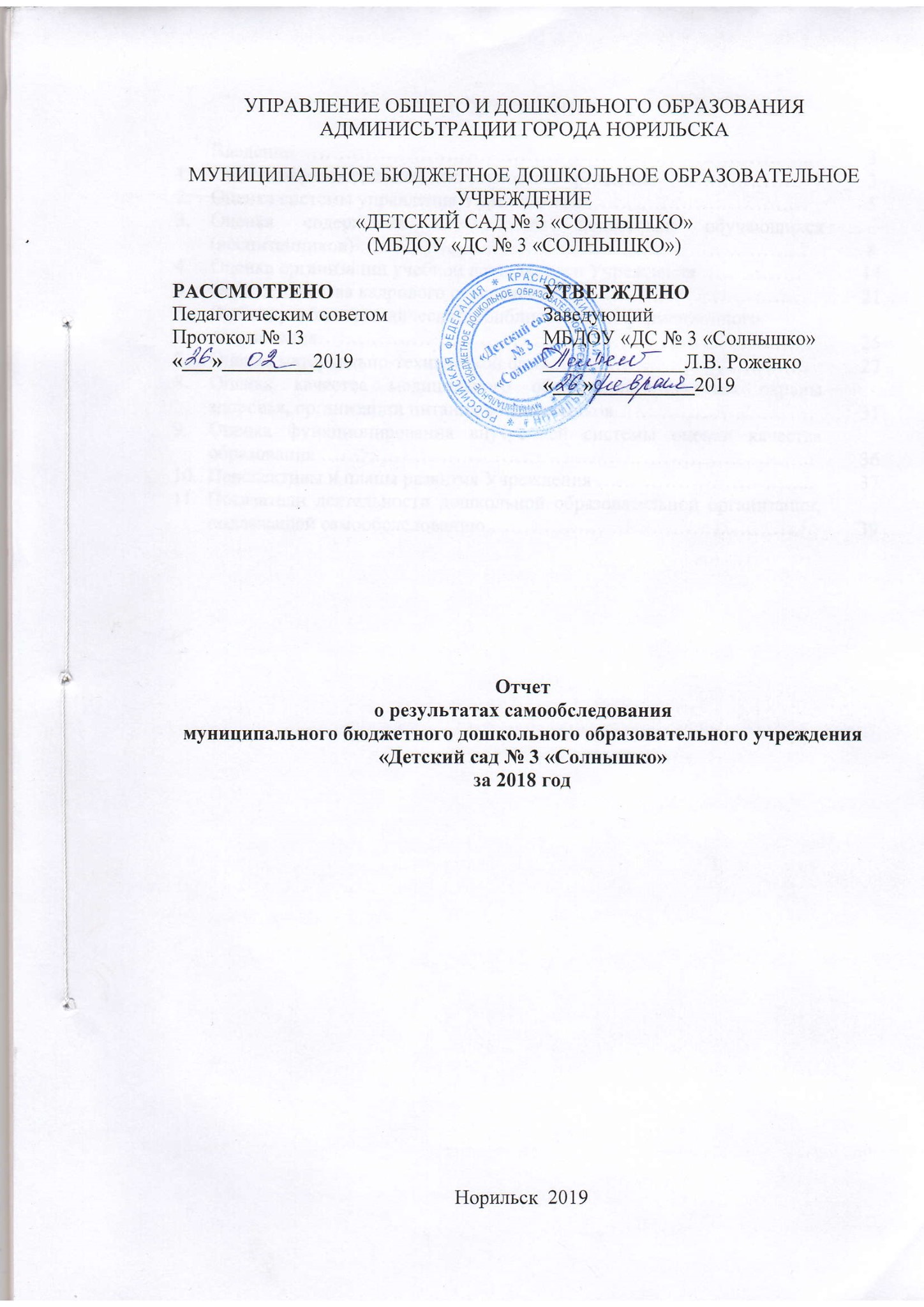 СОДЕРЖАНИЕВВЕДЕНИЕЦель самообследования – обеспечение доступности и открытости информации о состоянии образовательной деятельности учреждения, а также подготовка отчета о результатах самообследования.Отчет о результатах самообследованиядеятельности муниципального бюджетного дошкольного образовательного учреждения «Детский сад № 3 «Солнышко» (далее – Учреждение) составлен в соответствии с:Федеральным законом от 29.12.2012 № 273-ФЗ «Об образовании в Российской Федерации»; Постановлением Правительства РФ от 10.07.2013 № 582 «Об утверждении Правил размещения на официальном сайте образовательной организации в информационно-телекоммуникационной сети Интернет и обновления информации об образовательной организации»; 	приказом Министерства образования и науки Российской Федерации от 14.06.2013 № 462 «Об утверждении Порядка проведения самообследования образовательной организацией»; приказом Министерства образования и науки Российской Федерации от 10.12.2013 № 1324 «Об утверждении показателей деятельности образовательной организации, подлежащей самообследованию»;В процессе самообследования проводилась оценка:  образовательной деятельности;системы управления учреждением;содержания и качества подготовки обучающихся (воспитанников);учебной деятельности учреждения;качества кадрового обеспечения;качества учебно-методического обеспечения;качества учебно-методического, библиотечно-информационного обеспечения;качества материально-технической базы;качества медицинского обеспечения образовательного учреждения, системы охраны здоровья обучающихся (воспитанников);качества организации питания;функционирования внутренней системы оценки качества образования;показателей деятельности дошкольной образовательной организации, подлежащей самообследованию.1. Оценка образовательной деятельностиПолное наименование: Муниципальное бюджетное образовательное учреждение «Детский сад № 3 «Солнышко» (далее МБДОУ «ДС № 3 «Солнышко», ДОУ, учреждение).)Учреждение расположено в отдельно стоящем 3-х этажном здании с техническим этажом, общая площадь – 5610,80 м2, год постройки - 1997.Учреждение в своей деятельности руководствуется Конституцией Российской Федерации, федеральными законами, указами и распоряжениями Президента Российской Федерации, постановлениями и распоряжениями Правительства Российской Федерации, законами и иными нормативными правовыми актами Красноярского края, правовыми актами органов местного самоуправления муниципального образования город Норильск, приказами, распоряжениями и письмами Управления общего и дошкольного образования Администрации города Норильска.Учреждение имеет документы, подтверждающие наличие статуса юридического лица:Свидетельство о государственной регистрации юридического лица от 13.11.2007 №1072457004762 серия 24 № 004311928;Свидетельство о внесении записи в ЕГРЮЛ от 28.02.20013 г. серия 24 № 005967305;Свидетельство о постановке на учет в налоговом органе серия 24 № 005118866;Свидетельство о государственной регистрации права на предоставление земельного участка в постоянное (бессрочное) пользование от 16.05.2016 серия 24ЕЛ  № 824553;Свидетельство о государственной регистрации права на предоставление здания в оперативное управление от 16.05.2016 серия 24ЕЛ № 824554;Устав МБДОУ «ДС № 3 «Солнышко» (новая редакция), утвержденный Распоряжением начальника Управления имущества Администрации города Норильска 02 ноября 2015 года за № 150/У-175;Лицензия на осуществление образовательной деятельности от 16.12.2015 № 8419-л Серия 24Л01 № 0001592 и Приложение № 1 к лицензии на осуществление образовательной деятельности от 16.12.2015 Серия 24Л01 № 0004688, выданныеминистерством образования Красноярского края.Образовательный процесс в Учреждении регламентируется основной образовательной программой дошкольного образования, принятой на заседании Педагогического совета Учреждения (Протокол № 8 от 01.09.2017) и утвержденной приказом заведующего учреждением от 01.09.2017 № 278.	Место осуществления образовательной деятельности: Россия, Красноярский край, город Норильск, Центральный район, улица Кирова, дом 18 «А».В 2018 году в МБДОУ функционировало 12 групп: 10 групп общеразвивающей направленности: 2 группы компенсирующей направленности: 1 группа для детей с ЗПР;1 группа для детей с ТНР. Группы функционируют в режиме 12-ти часового пребывания детей, при 5-дневной рабочей неделе: с понедельника по пятницу, с 7.00 до 19.00 часов.Плановая наполняемость дошкольного учреждения рассчитана на 240 мест, по факту МБДОУ посещают 227 воспитанника в возрасте от 2 до 7 лет, из них один воспитанник получает дошкольное образование на дому.Прием детей в Учреждение осуществляется по личному заявлению родителя (законного представителя). Заявление о приеме в Учреждение и прилагаемые к нему документы, регистрируются в Журнале приема заявлений о приеме в МБДОУ «ДС № 3 «Солнышко».С родителями (законными представителями) ребенка заведующий учреждением заключает договор, издает приказ о зачислении ребенка в Учреждение. Ведется Книга учета договоров с родителями (законными представителями) МБДОУ «ДС № 3 «Солнышко». На каждого ребенка, зачисленного в Учреждение, оформляется Личное дело воспитанника. В Учреждении трудовые отношения с работниками, выстраиваются на основании следующей документации: трудовые договоры с работниками; Коллективный договор МБДОУ «ДС № 3 «Солнышко»;  Правила внутреннего трудового распорядка МБДОУ «ДС № 3 «Солнышко».В Учреждении утверждены локальные нормативные документы, регламентирующая проведение антикоррупционной политики:Кодекс этики и служебного поведения работников;Положение о предотвращении и урегулировании конфликта интересов;Положение о профилактике коррупционных правонарушений в МБДОУ «ДС № 3 «Солнышко»;Положение об антикоррупционной политике;Положение о порядке уведомления о фактах обращения в целях склонения работника к совершению коррупционных правонарушений;Положение о защите лиц, сообщивших о коррупционных правонарушениях в деятельности МБДОУ «ДС № 3 «Солнышко»;Положение о комиссии по соблюдению требований к служебному поведению и урегулированию конфликта интересов.Вывод: Учреждение зарегистрировано и функционирует в соответствии с нормативными документами в сфере образования Российской Федерации. Образовательная деятельность в Учреждении организована в соответствии с основными направлениями социально-экономического развития Российской Федерации, государственной политикой в сфере образования и осуществляется в соответствии с требованиями федерального государственного образовательного стандарта дошкольного образования (далее - ФГОС ДО).2. Оценка системы управления МБДОУУправление МБДОУ осуществляется в соответствии с законодательством Российской Федерации, на основе сочетания принципов единоначалия и коллегиальности.Руководство образовательным учреждением строится на принципах единоначалия и самоуправления. Коллегиальными формами управления (согласно Уставу) являются: Педагогический Совет, Родительский совет и Общее собрание работников. Непосредственное руководство и управление Учреждением осуществляет заведующий.Управление МБДОУ осуществляется на основе плана работы МБДОУ на текущий учебный год, оперативного планирования и циклограмм деятельности руководителей.В 2017 – 2018учебном году в МБДОУ проведено 4 заседания Педагогического совета, включая два тематических Педагогических совета, посвященных решению годовых задач. Тематические педсоветы:- «Внедрение педагогических технологий организации жизнедеятельности дошкольников в МБДОУ», целью которого было повышения уровня компетентности педагогов по внедрению новых педагогических технологий организации жизнедеятельности детей.Педсовет прошел в форме организованной деятельности с использованием технологии «План-дело-анализ». Педагогический коллектив в начале педсовета проанализировал процесс внедрения новых педагогических технологий в нашем учреждении, выявили слабые места и проблемы внедрения новшеств в повседневную работу педагогов. Так же отметили педагогов, которые успешно внедряют новшества и готовы поделиться опытом. Например, подготовительная группа «Радуга» успешно овладела «методом проектов», поделилась своими наработками. Воспитатель группы Ирина Алексеевна составила схему, с использованием трех вопросов (Что мы знаем? Что хотим узнать? Как будем узнавать?) с педагогами, для определения плана работы по изучению новых педагогических технологий в этом учебном году. Затем педагоги разделились на секции по своим интересам: «ФГОС ДО» - квест-игра. Эта секция заинтересовала начинающих педагогов. Ведущая секции Юлия Васильевна Шавлова.«Индивидуализация процесса образования». Эта секция заинтересовала опытных педагогов, столкнувшихся с проблемами в организации детей. Ведущая секции Елена Юрьевна Спутай, педагог, имеющий опыт работы с детьми с особыми образовательными потребностями.«Инклюзивное образование» так же была интересна опытным воспитателям и специалистам. Секцию организовала учитель-логопед Светлана Валериевна Бецан, специалист имеющий большой опыт работы с детьми с ОВЗ.Данный педагогический совет показал, что педагоги нашего учреждения смогли перестроиться и готовы выстраивать работу в условиях новых образовательных стандартов. Педагоги уже готовы делиться своими находками, наработками. Самым важный вывод, который мы сделали после проделанной работы – все педагоги готовы принять любого ребенка с индивидуальными особенностями, готовы работать с ним, находить оптимальные методы.По решению педагогического совета, коллектив определился с тремя направлениями работы по совершенствованию педагогических компетенций:Индивидуализация образовательной деятельности и инклюзивное образование;«Школа молодого педагога» для начинающих специалистов;Внедрение проекта «Шахматы для дошкольников».- «Профессиональная компетенция педагога современного дошкольного образовательного учреждения», целью которого было повышения уровня компетентности педагогов в вопросах индивидуализации дошкольного образования.Педагоги еще раз изучили Профессиональный стандарт педагога: документ, вступивший в силу с 01 января 2017 года, включающий перечень профессиональных и личностных требований к воспитателю, действующий на всей территории Российской Федерации. Воспитатель Суркова Елена Геннадьевна подготовила материал из опыта работы на тему: «Психологические аспекты организации детей». Педагоги обсудили важную проблему – как организовать и дисциплинировать детей в группе, при этом обеспечить индивидуальный подход к каждому ребенку и создать благоприятный климат в группе. Педагоги еще раз пришли к выводу о необходимости воспитателями и специалистами взаимопосещения мероприятий. Так же необходимо проводить «Дни открытых дверей», для того, чтобы вовлекать родителей в воспитательную деятельность, выстраивания сотрудничества с родителями, создания единых требований к поведению детей в группе.Педагог-психолог Ирина Петровна Макарова подготовила материал по разработке индивидуального маршрута для одаренного ребенка. Педагоги обратили внимание на то, что очень много внимания мы уделили в этом учебном году и в предыдущем индивидуализации процесса образования детей с ОВЗ, но никак не изучен вопрос выстраивания образовательной деятельности с одаренными детьми.Педагоги совместно приняли решение в следующем учебном году подробно изучить эту тему, научиться выявлять одаренных детей, составлять индивидуальные образовательные маршруты для одаренных детей.Так же были проведены внеплановые педагогические советы, направленные на решение текущих задач, утверждение индивидуальных адаптированных образовательных программ для детей с ограниченными возможностями здоровья. Решениями Педагогических советов была проведена оценка образовательной деятельности МБДОУ, а так же поставлены задачи на 2018 – 2019 учебный год:Организовать образовательное пространство в ДОУ для обеспечения адаптации и социализации детей с РАС.Внедрить в ДОУ деятельность по оказанию платных образовательных услуг по реализации программ дошкольного образования детей.           3.Продолжить работу по вовлечению родительской общественности в образовательную деятельность ДОУ.Решением педагогического совета № 5 от 01.03.2017 года было создание детско-родительских клубов в каждой группе по выбранным направлениям работы. В 2017-2018 учебном году во всех группах были организованы «Детско-родительские клубы». Каждая группа выбрала направление работы детско-родительского клуба по своим интересам. Все педагоги отметили большую заинтересованность родителей в данных мероприятиях, положительные отзывы оставили все родители, посетившие занятия в детско-родительских клубах. Все специалисты ДОУ приняли активное участие в организации и проведении мероприятий клубов. Данная форма работы позволила укрепить взаимодействие между специалистами ДОУ и воспитателями, а также позволила специалистам поработать напрямую с семьями воспитанников.В 2018-2019 учебном году педагоги выразили желание продолжить работу по выбранным направлениям деятельности детско-родительских клубов. Работа с семьями воспитанников в детском саду ведется планомерно, педагоги групп используют разнообразные формы взаимодействия с семьями воспитанников. Родители воспитанников активно принимали участия в мероприятиях, проводимых в детском саду, проявляли инициативу в подготовке к праздникам, в создании развивающей предметно-пространственной среды в группах и в функциональных помещениях. На официальном сайте МБДОУ родители воспитанников оставили много положительных отзывов о работе ДОУ.В 2017-2018 учебном году на заседаниях Родительского совета были приняты важные решения: активизировать участие родителей в подготовке развивающей среды групп к 2018-2019 учебному году; организовать участие родителей в утренниках, посвященных выпуску детей в школу, осуществлять оценку организации творческой работы с детьми в МБДОУ посредством определения на основе голосования победителей выставок продуктивного детского творчества; по итогам «Дней открытых дверей» провести анкетирование родителей с последующим обсуждением результатов анкетирования на групповых родительских собраниях.С целью содействия развитию педагога как субъекта педагогической, управленческой и инновационной деятельности в МБДОУ осуществляется работа по созданию и организации работы творческих (постоянных и временных) групп. В 2017-2018 учебном году творческая группа педагогов осуществляла разработку модели годового календарно-тематического плана, а так же календаря мероприятий на 2018 – 2019 учебный год.Решением Общего собрания работников МБДОУ в 2017 – 2018 учебном году были утверждены локальные акты МБДОУ, внесены изменения в действующие локальные акты, избраны члены комиссий по распределению выплат стимулирующего характера, председатель Общего собрания работников МБДОУ.Оценка содержания и качества подготовки обучающихсяВедущие цели Программы — создание благоприятных условий для полноценного проживания ребенком дошкольного детства, формирование основ базовой культуры личности, всестороннее развитие психических и физических качеств в соответствии с возрастными и индивидуальными особенностями, подготовка к жизни в современном обществе, формирование предпосылок к учебной деятельности, обеспечение безопасности жизнедеятельности дошкольника.При проектировании содержания ООП учитывались специфические географические, климатические, экологические особенности муниципального образования город Норильск, расположенного на Крайнем Севере. Содержание психолого-педагогической работы в МБДОУ строится с учетом социокультурных особенностей Норильска.В 2017 – 2018 учебном году перед коллективом МБДОУ были поставлены следующие задачи:Продолжать повышать уровень компетентности педагогов в реализации технологии организации жизнедеятельности детей «План-Дело-Анализ», «Детский совет», «Клубный час».Создать благоприятный психологический климат, атмосферу уважения, доверия, успеха в педагогическом коллективе ДОУ.Внедрить в ДОУ деятельность по оказанию платных образовательных услуг по реализации программ дошкольного образования детей.В этом учебном году произошли кадровые перестановки, коллектив пополнился молодыми специалистами, 5 воспитателей пришли работать в МБДОУ в этом учебном году. Среди них трое с опытом работы и два воспитателя без опыта работы. Поэтому работа по обучению начинающих педагогов организации РППС группы в соответствии с ФГОС ДО перешла в рамки «Школы молодого педагога».В детском саду ведется непрерывная работа с молодыми педагогами. Работа осуществляется через наставничество и «Школу молодого педагога» (далее – Школа), руководителем которой является старший воспитатель 1 квалификационной категории Анастасия Сергеевна Почекутова.Целью Школы является обеспечение профессионального и творческого роста молодых педагогов.Главными задачами Школы являются: Обеспечить наиболее легкую адаптацию молодых педагогов в коллективе.Формировать профессионально значимые качества молодых педагогов, необходимые для эффективного и конструктивного взаимодействия со всеми участниками педагогического процесса.Совершенствовать качество воспитательно-образовательного процесса путем повышения профессионального мастерства молодых специалистов.На протяжении всего учебного года в составе ШМП было 6 педагогов:1. Аксенова Вера Александровна2. Бурнакова Елена Владимировна3. ГейдароваНаджибаРиаятовна4. Лазарец Наталья Сергеевна5. СаптарьяповаЛяйсанАзатовна6. Слипак Ольга ВладимировнаЗа отчетный период было проведено 10 занятий школы по следующим темам: Занятие 1. Планирование воспитательно-образовательной работы.Занятие 2. Организация режимных моментов. Занятие 3. Детско-родительский клуб как форма работы с родителями.Занятие 4. Взаимопосещение: открытые занятия педагогов-стажистов по ОО «Познание».  Занятие 5. Технология проектной деятельности в детском саду. Занятие 6. Организация РППС в группе Занятие 7. Подготовка к утренникам: подготовка детей, роль ведущего, взаимодействие с персонажем.Занятие 8. Организация динамического часа в детском саду.Занятие 9. Педагогический мониторинг в детском саду.  Занятие 10. Планирование воспитательно-образовательной работы в летний оздоровительный период. Вновь прибывшие педагоги были ознакомлены с нормативно-правовыми документами. В течение года молодым педагогам оказывалась практическая и теоретическая помощь в подготовке и проведении непосредственной образовательной деятельности.Для реализации и совершенствования качества воспитательно-образовательного процесса было принято решение о прикреплении к начинающим педагогам следующих наставников: Вере Александровне Аксеновой - воспитателя 1 квалификационной категории О.В. Викторову;Наджибе Риаятовне Гейдаровой и Наталье Сергеевне Лазарец воспитателя 1 квалификационной категории А.С. Почекутову;Ляйсан Азатовне Саптарьяповой воспитателя З.П. Зарекееву;Ольге Владимировне Слипак воспитателя 1 квалификационной категории И.А. Егорову.Молодые педагоги являются активными участниками всех заседаний школы, проявляют активный интерес в разработке таких технологий как проектная деятельность, детско-родительский клуб, организация и проведение динамического часа и других.Педагоги-наставники, заведующий детским садом, заместитель заведующего, старший воспитатель в течение года посещали НОД молодых специалистов с целью оказания им методической помощи. В свою очередь молодые специалисты посещали НОД и режимные моменты своих наставников, а также все открытые НОД, проводимые на протяжении учебного года. По итогам открытых мероприятий проведено обсуждение, даны рекомендации педагогам. Для оценки профессионального мастерства использовались карты анализа деятельности педагога. Работа с молодыми специалистами помогла становлению их педагогического мастерства: проведены открытые НОД для родителей, мастер-классы, участие в клубных часах, совместно с воспитанниками молодые педагоги приняли участие в конкурсах как городского, так и Всероссийского уровня.Практика организации и помощи, молодым специалистам прошлых лет показала, что без диагностики нельзя оптимально управлять какими бы то ни было педагогическими процессами. Молодым специалистам были предложены анкеты успешности педагога. Анализ анкет показал, что молодые специалисты соответствуют полученному образованию, легко обучаемы и испытывают небольшие трудностей при планировании своей работы. Однако большая часть вопросов возникает при непосредственном проведении НОД и контроле деятельности дошкольников, с учетом полученных результатов были внесены изменения в планирование проведения и тем семинаров, а именно планирование воспитательно-образовательного процесса (форма планирования, содержание каждого раздела). Итогом проведения таких семинаров стал положительный результат в написании перспективных планов молодыми педагогами.Из выше изложенного можно сделать ввод: план по «Школе молодого педагога» выполнен в полном объеме. В будущем учебном году целесообразно продолжить консультационную работу с молодыми специалистами педагогов-наставников в направлении «Постарайтесь не допускать следующих ошибок», «Как сделать НОД эффективным и эффектным?» и т.д. В 2017 – 2018 учебном году педагогами ДОУ были подготовлены и проведены традиционные мероприятия в МБДОУ:- развлечения «Здравствуй, детский сад» для младших и средних групп;- развлечение «День знаний» для детей подготовительных групп;- концерт для сотрудников детского сада «День дошкольного работника» с участием всех возрастных групп;- мероприятие по ОБЖ «Правила пожарные в жизни очень важные»;- развлечение на воде «Открытие бассейна»;- спортивные развлечения «Мама, папа, я – спортивная семья» во вторых младших группах, «Детская Олимпиада» в средних группах;- праздник «День матери» во всех возрастных группах;- «Новогодние утренники» во всех возрастных группах;- народный праздник «Колядки» в старших и подготовительных группах»;- праздник «Хейро» в старших группах;- «Шашечный турнир» среди старших и подготовительных групп;- спортивные развлечения «Живи в движении» во всех возрастных группах;- спортивные развлечения «Военные учения» во всех возрастных группах;- праздник «8 марта» во всех возрастных группах;- конкурс чтецов «Весенняя капель» в подготовительной группе;- выпускные вечера в старших и подготовительных группах;- детский парад «День победы» в старших и подготовительных группах.Педагогами детского сада были организованы экскурсии в библиотеку имени Саши Петряева, в пожарную часть, музей и к вечному огню на Площади Победы.В этом учебном году был реализован проект «Кидбург» с детьми старше группы «Капитошка» и подготовительной группы «Радуга». Авторами проекта стали педагоги: Егорова Ирина Алексеевна, Суркова Елена Геннадьевна, Слипак Ольга Владимировна. Проект очень понравился как педагогам группы, так и воспитанникам. В реализацию проекта были вовлечены также родители воспитанников. В следующем учебном году педагоги планируют развить данный проект, привлечь к реализации другие группы и специалистов ДОУ.Не проведены запланированные мероприятия: мюзикл, «Битва хоров» по причине карантина по ветряной оспе. Данные мероприятия планируются в следующем учебном году.В 2018 году МБДОУ «ДС № 3 «Солнышко» отпраздновал 10-летний юбилей. В праздновании приняли участие педагоги ДОУ, воспитанники и  семьи воспитанников.Воспитанники детского сада были активными участниками различных муниципальных, федеральных и международных конкурсов и фестивалей (22,6%):- Детский карнавал «В тридевятом царстве» конкурс карнавальных колон, диплом участников;- Шашечный турнир среди воспитанников детских садов Норильска;- Городской конкурс творческих работ «Моя любимая Россия, моя бескрайняя страна» диплом участника;- VIII региональный конкурс детских танцевальных коллективов «Подснежник», диплом за 3 место;- XXXIII Всероссийский конкурс танцевального искусства НЕБО ТАНЦУЕТ «Приключение пиратов», лауреаты 3 степени;- XIV Фестиваль-конкурс детской песни «Солнечный круг», диплом лауреатов 1 и 2 степени;- XXI региональный фестиваль-конкурс детского вокального творчества «Юное поколение – 2018», дипломы лауреатов;- Международные и всероссийские конкурсы для детей и педагогов «Время знаний», дипломы за 1 место;- Всероссийский конкурс «Путь к успеху», дипломы за 1 место;- Всероссийский конкурс для детей и педагогов РАДУГА ТАЛАНТОВ. РФ, дипломы за 1 место;- ХХХIV международный конкурс «Ты гений!», дипломы за 1 место;- Международный творческий конкурс для детей дошкольного возраста «Совушка», дипломы за 1 место.Участие воспитанников в конкурсах позволяет повысить их самооценку, а также развивает творческие способности у детей и педагогов. На следующий год необходимо обратить внимание на привлечение детей к участию в очных муниципальных конкурсах. В 2017 – 2018 учебном году в МБДОУ продолжала вестись кружковая работа: шахматный кружок «Белая ладья», кружок по развитию логического мышления «Умники и умницы», вокальный кружок «До-ми-соль-ка», фольклорный кружок «Млада», хореографический кружок «Балетки».Охват кружковой работой составил – 29%. Это объясняется тем, что специалисты не могут охватить большее количество детей, реализуя программу дошкольного образования, а воспитатели - руководители кружков занимаются с детьми своей группы. На 2018 – 2019 учебный год запланировано введение дополнительных платных образовательных услуг по тем направлениям:- «По дороге к Азбуке» обучение грамоте;- «Пираньи» обучение плаванью;- «Белая ладья» обучение игре в шахматы.Данные направления работы были выбраны по результатам анкетирования родителей воспитанников ДОУ.В связи с этим задачей МБДОУ на 2018 – 2019 учебный год остается оказание платных образовательных услуг.Документы для организации платных образовательных услуг по трем программам дополнительного образования были оформлены в этом учебном году. Однако услуги еще не оказываются. Планируется запустить эту работу в октябре 2018 года.Большое внимание по-прежнему необходимо уделить изучению социальных запросов семей воспитанников. Анализ результатов обследования позволит строить работу в направлениях, востребованных родителями воспитанников.Задачи, поставленные перед педагогическим коллективом в 2017 – 2018 учебном году были решены частично. Практика показала, что педагоги, которые ведут работу по освоению новых образовательных технологий организации деятельности детей не первый год, уже чувствуют себя уверено, хорошо владеют технологиями «Детский совет», «Клубный час», «План-дело-анализ» и готовы делиться опытом с коллегами. Начинающие педагоги еще испытывают трудности по овладению новыми способами организации деятельности детей. Поэтому в следующем учебном году перед «Школой молодого педагога» стоит задача - повысить уровень компетенции педагогов в реализации технологий организации жизнедеятельности детей «План-дело-анализ», «Детский совет», «Клубный час», «Игровой час». Необходимо продолжить практику взаимопосещения НОД, уделить внимание подробному анализу ошибок в проведении совместной деятельности. Необходимо так же продолжить практику наставничества в детском саду.Выпускники МБДОУ 2018 года показали хорошие результаты готовности к школе. Это следствие работы как педагогов групп, так и специалистов МБДОУ, которые ведут свою деятельность в комплексе. Уровень готовности к обучению в школе выпускников МБДОУ 2018 годаСравнительный анализ готовности к обучению в школе за три годаВ октябре 2017 года были сформированы группы на оздоровительные занятия «БОС-Здоровье»: 1 подготовительная группа: 23 человека - группа «Радуга», 3 человек – группа «Сказка» ЗПР, 8 человек - группа «Вишенка» ОНР.  34 ребенка посещало оздоровительный занятия.С детьми этих групп был составлен годовой план, основанный на методических рекомендациях (автор Сметанкин А.А.) - это оздоровительный курс, рассчитанный на 18 занятий, включающих в себя теоретические и практические занятия. По окончании каждого занятия исходный уровень здоровья  и динамика его изменения отражались в электронной картотеке.Наблюдая за динамикой, можно сделать вывод, что применение здоровьесберегающей технологии «БОС – Здоровье» положительно влияет на психоэмоциональное состояние ребенка, улучшает внимание, использование электронных пособий содействует интеллектуальному развитию ребенка. Также педагогом-психологом активно использовались в течение учебного года в коррекционно-развивающий процесс инновационные технологии, в частности, песочная терапия, элементы сказкотерапии, релаксационные методики, что позволило более успешно решать задачи коррекции и развития познавательной, эмоционально-волевой сфер у детей.На новый 2018-2019 учебный год планируем продолжать проведение «уроков Здоровья» игровой оздоровительной технологии БОС - Здоровье с детьми старшего дошкольного возраста (старшие группы «Вишенка», «Сказка», подготовительная группа «Капитошка»). Проводить с родителями воспитанников, включенных в инновационную деятельность, родительские собрания, семинары-практикумы. Оценка организации учебной деятельности УчрежденияВ 2017-2018 учебном году в МБДОУ воспитательно-образовательная работа велась с 31 детьми, имеющим статус ребенка с ОВЗ. Среди них 10 детей-инвалидов. Один ребенок находился на индивидуальном обучении, в апреле 2018 года перешел в общеразвивающую группу. Тема выстраивания воспитательно-образовательной работы в соответствии с индивидуальными образовательными потребностями детей с ОВЗ остается актуальной на сегодняшний день. В МБДОУ написаны адаптированные образовательные программы дошкольного образования для детей с ОНР и для детей с ЗПР (группы компенсирующей направленности). Также написаны индивидуальные адаптированные образовательные программы для детей с ОВЗ, посещающих общеобразовательные группы.Заседания ПМПк проводятся не реже одного раза в месяц, по необходимости и 4 раза в месяц. Педагоги, являющиеся членами ПМПк МБДОУ оказывают всестороннюю помощь воспитателям групп, консультируют педагогов и родителей воспитанников, разрабатывают индивидуальные образовательные маршруты для детей с особыми образовательными потребностями, ведут листы динамики.В рамках работы ПМПКВ группах компенсирующей направленности в этом учебном году выявлена положительная динамика развития детей.Сравнительный анализ эффективности коррекционно-образовательной деятельности за три года2017 – 2018 учебный год показал, педагоги адаптировались и спокойно реагируют на пребывание в общеобразовательных группах детей с ОВЗ. Большинство педагогов научились находить индивидуальный подход к каждому ребенку, обращаются за помощью к специалистам ДОУ, совместно находят пути преодоления проблем в организации деятельности воспитанников. Значительным достижением в работе стало приятие педагогами детей с особыми образовательными потребностями. Если раньше воспитатели часто обращались к администрации ДОУ и к специалистам с жалобами на невозможность организации деятельности с детьми с ОВЗ в общеразвивающей группе, то в настоящее время большинство педагогов обращаются за помощью к педагогу-психологу, учителю-дефектологу, ищут сами способы решения проблем организации, находят индивидуальный подход к каждому ребенку. Это свидетельствует о моральной готовности коллектива к введению инклюзивного образования в ДОУ.Пять педагогов прошли в этом учебном году курсы повышения квалификации по теме «Организация психолого-педагогического сопровождения дошкольников с ОВЗ в условиях интегрированного и инклюзивного обучения» (Спутай Е.Ю., Викторова О.В., Гейдарова Н.Р., Хомич Л.Г., Лазарец Н.С.). В 2018 – 2019 учебном году будет продолжена работа в направлении психологической готовности педагогов к работе с детьми с ОВЗ, а также по повышению компетентности педагогов на курсах повышения квалификации по данной теме.В связи с увеличением количества детей с ОВЗ в общеразвивающих группах, в следующем учебном году планируется продолжить работу по повышению компетенции педагогов в вопросах воспитания и обучения, индивидуального сопровождения детей с ОВЗ.На основе итоговой оценки речевого развития, особенностей поведения, характера, личностных качеств, интересов и способностей, состояния здоровья на коррекционную работу в течение учебного года в рамках логопункта было зачислено 42 человек из общеобразовательных групп и 12 человек посещающих группу ЗПР, 5 человек получали помощь в рамках ПМПк. Диагностика речевых нарушений, целью которой являлось – выяснить характер нарушения речевой деятельности и потенциальные возможности детей, показала, что из 30 человек, посещающих общеобразовательные группы:14 человек- дизартрия, 3 человек с диагнозом дислалия,1 человек- ОНР 4 уровень, 2 человека-ОНР 3 уровень, 4 человек- ОНР 2 уровень, 1 человек- ОНР 1 уровень, 3 человек – НПОЗ.2 человек – заикание.Из группы ЗПР:4 человека- СНР, ср. степени тяжести1 человек- ОНР 4 уровень, 3 человека- ОНР 3 уровень1 человека- ОНР 2 уровень3 человека- ОНР 1 уровеньВ течение года были отобраны дети для проведения коррекционной работы в рамках ПМПк: 5 человекИз них: 1 человека – ОНР 1 уровень4 человека-ОНР 2 уровеньВ течение года реализовывался проект «Создание тематических книжек малышек, руками детей». В проекте были задействованы дети старшего дошкольного возраста (5-6 лет). Современные дети зачастую имеют немаленький словарный запас, но составляют только простые предложения, которые не могут собрать в полный логичный рассказ. Целью проекта: Развитие связной речи. За основу была взята техника мнемотаблицы. Мнемотаблицы учат детей планировать рассказ и воспроизводить его в логическом порядке, заметно улучшает образовательный процесс. Дети совместнос логопедом учились находить образ слову, а затем с большим интересом раскрашивали эти картинки. По итогам года у детей повысилась речевая активность. Обогатился словарный запас. Результатом проекта стали книжки раскраски о временах года.Работа с родителями является наиболее трудной частью в профессиональной деятельности педагога. Первое знакомство с семьёй происходит на консультативном приёме, который проводят специалисты детского сада, где родители рассказывают о жизни своего ребёнка в семье, делятся своими проблемами. Нередко в ходе беседы, родители говорят о том, что не понимают своего ребёнка, не знают, как себя вести с ним в той или иной ситуации, как расценивать различные поведенческие реакции ребёнка. Живя в век высоких технологий, родители зачастую напитываются медицинской терминологией, навешивая на своего ребёнка штампы неизлечимости, при этом, даже не пытаясь датьсебе и своему ребёнку шанс на нормальное развитие. И с каждым годом число таких семей становится всё больше.Эти наблюдения натолкнули нас на мысль о том, в первую очередь помощь необходима не столько ребёнку, сколько членам его семьи. А именно родителям, которым не хватает знаний и умений при работе со своим ребёнком; не хватает общения между семьями, объединёнными одной проблемой. Так родился проект «Создание социально-развивающей среды для детей с ЗПР посредством активного вовлечения родителей в образовательный процесс». Цели проекта: становление партнёрских взаимоотношении с семьей, создание благоприятного климата, вовлечение родителей в единое образовательное пространство.Задачи:Помочь родителям ощутить радость от совместной продуктивной деятельности с ребенком.Через совместную коллективную деятельность, развить у ребёнка психические процессы: двигательную память, внимание, мышление и воображение, через проведения совместных занятий. В рамках проекта 1 раз в месяц были организованы практические занятия для родителей с детьми.Результатами проекта стало:Дети научились выражать свое понимание сюжета игры и характера персонажа (в движении, игре). Увеличилась речевая активность, пополнился словарный запас, они стали инициативы, сообразительности, самостоятельности, стали активными участниками проекта. У педагогов повысился теоретико-практический уровень профессионализма, установились доверительные и партнёрские отношения с родителями.Родителям проект дал возможность понаблюдать за своими детьми, а это попытка лучше разобраться в вопросах развития ребенка. Более глубокое понимание процесса обучения детей дошкольного возраста.Итогом каждого занятия была совместная творческая работа родителей и детей. Две работы были направлены на конкурсы.- Октябрь 2017г. Совместно с воспитанниками группы ЗПР стали лауреатами 2 степени городского конкурса «Краски осени», организованный газетой ЗП.- Апрель 2018г. Совместно с воспитанниками группы ЗПР стали участниками Всероссийского творческого конкурса «Весна-красна!» организованный образовательным порталом «НИКА» 10.04.2019г. Сертификат №СА №00-21240 Опираясь на задачи ДО, с целью развития у ребёнка-дошкольника саморегуляции поведения, самостоятельности, инициативности в течение года участвовала в реализации технологии организации жизнедеятельности детей «Клубный час».В обязанности воспитателя входит хорошее знание индивидуальных особенностей детей, их возможности и перспективы. Для того чтобы работа с детьми была неформальной, а приносила определенные положительные результаты воспитателю необходимо чётко знать, ЧТО и КАК требовать от ребёнка.  В рамках повышения компетентности воспитателей и специалистов ДОУ при работе с детьми с ОВЗ, в течение года были проведены семинары практикумы для воспитателей.  «Инклюзивное образование: понятие, принципы и варианты 
инклюзивного образования в дошкольных образовательных организациях».«Дети с ОВЗ. Рекомендации по межличностному взаимодействию воспитателя с детьми с ОВЗ»«Детские психотипы. Теория и практика».Консультативная деятельность.Осуществлялась тесная взаимосвязь со всеми участниками образовательного процесса (воспитателями, специалистами ДОУ, родителями воспитанников):ознакомление воспитателей и специалистов с итогами диагностики детей групп;информированность о задачах обучения;совместное планирование и взаимодействие в реализации коррекционных мероприятий воспитателей и специалистов ДОУ с учетом возрастных возможностей и особенностей речевых дефектов воспитанников и системы мер по здоровьесбережению.По итогам коррекционной работы – 23 человек выпущены из логопункта.Из них: Норма- 23 человека; ОНР 2 уровня -3 человека переведены в группу ОНР;  1 человек- группу ЗПР;2 человека (логоневроз)- выпуск в школу (рекомендовано продолжить работу с логопедом);1 ребёнок – изменение речевого диагноза ОНР1 на ОНР2 уровня;1 ребёнок ОНР4 уровень - выбыл на материк;1 ребёнок с СНР- выпуск в школу (рекомендовано продолжить работу с логопедом).Сравнительный анализ эффективности коррекционной работы на логопунктеКонсультативная деятельность была направлена на решение поставленной цели коррекционной работы.	По плану были проведены родительские собрания. В течение года проводились индивидуальные консультации для родителей.Профилактическая работа.Повышение профессиональной квалификации осуществлялось через:участие в педагогическом совете ДОУ;участие в ГМО, педчтениях;изучение новинок методической литературы, знакомство с инновационными технологиями;создание предметно-развивающей среды в логопедическом кабинете.подбор методической литературы для организации коррекционно-обучающего процесса, соответствии с требованиями ФГОС.Приняла участие:В рамках «Методической недели», организованной МБУ «Методический центр» г. Норильска по теме: ФГОС ДО: специфика, возможность, успешные практики» нами была проведена демонстрация успешной практики на основе видеоматериала. Форма практики: Родительский клуб в рамках проекта «Создание социально-развивающей среды для детей с ЗПР посредством активного вовлечения родителей в образовательный процесс». Участник 5 Международной научно-практическойконференции «Образовательная среда сегодня: теория и практика» и автором научной работы «Интегрированное занятие по развитию речи для детей группы компенсирующей направленности с ЗПР (старшая группа). Тема: «И вот пришла, красавица Весна!»10.05.2017    Курсы повышения квалификации:«Повышение компетентности в сфере медиа-технологии» в рамках инновационной социальной услуги населению Красноярского края «Арт. Терапия- право на сказку» 60 часов., 07.11.2017г. Творческий центр край света и мультстудия академия волшебников.«Фонопедический практикум», 72 часа. 17.11.2017г., ЧУДПО СИППИСР г. Новосибирск.	Проанализировав коррекционно-логопедическую работу за 2017-2018г.г., результаты диагностики детей, можно сделать вывод, что поставленные задачи в начале учебного года решены; намеченные цели частично достигнуты.Основными направлениями деятельности консультационного центра являются:- индивидуальное консультирование детей и родителей;- семейное консультирование;- диагностика детей от 0-7 лет;- коррекционные индивидуальные и групповые занятия;- просветительская работа с родителями.Характеристика контингента. Консультационный центр оказывает помощь детям в возрасте от 0 до 7 лет, по обращению родителей (законных представителей), обнаруживших показания к направлению ребенка на обследование и индивидуальное консультирование специалистами центра.Цель деятельности Консультационного центра - оказание методической, психолого-педагогической, диагностической и консультативной помощи семьям, обеспечивающим получение детьми в возрасте дошкольного образования в форме семейного образования.Основными задачами Консультационного центра являются:- оказание методической помощи родителям (законным представителям) ребенка по вопросам всестороннего развития ребенка дошкольного возраста; - оказание психолого-педагогической помощи родителям (законным представителям) ребенка по вопросам организации воспитательно-образовательной деятельности с ребёнком дошкольного возраста;- оказание диагностической помощи родителям (законным представителям) ребенка, распознавание и диагностирование проблем в развитии ребенка дошкольного возраста;- оказание консультативной помощи родителям (законным представителям) ребенка, по организационно-правовым вопросам воспитания, обучения ребенка дошкольного возраста.В 2017-2018 учебном году в Консультационный центр обратились родители, столкнувшиеся с трудностями адаптации детей в детском саду, с вопросами организации режима дня в домашних условиях, с вопросами развития детей в соответствии, с возрастом определения отклонений в физическом, психическом развитии детей дошкольного возраста.Работа по консультированию родителей осуществлялась в индивидуальной и групповой форме. При использовании индивидуальной формы специалистами центра формировались навыки сотрудничества с ребенком и приемы коррекционно-развивающей работы с ним. В процессе работы родителям также давались психолого–педагогические знания об основах воспитания ребенка в семье, педагогические технологии взаимодействия родителей с ребенком. Всего за 2017 — 2018 год специалистами оказана помощь:Возрастной анализ детейВ Консультационном центре оборудован кабинет специалистов для индивидуального и группового консультирования, методический кабинет. Для проведения различных видов деятельности во всех кабинетах есть необходимое оборудование. С целью улучшения материально-технической базы предполагаем следующее:- пополнение базы методической литературы и дидактического материала; - приобретение оборудования и игрового материала.В Консультационном центре работают 4 специалиста: старший воспитатель – 1человек, педагог-психолог - 1 человек, учитель-дефектолог – 1 человек, учитель-логопед – 1 человек.Все специалисты центра имеют высшее и специальное образование.В 2018–2019 учебном году специалистами центра планируется:1. Пополнить банк рекомендаций для родителей по различным направлениям развития ребенка.2. Пополнить банк рекомендаций для родителей детей-инвалидов.3. Разработать и реализовать проект «Создание социально-развивающей среды в домашних условиях для детей с НОДА имеющим множественные нарушения речевых и познавательных функций», в ходе которого осуществляется домашнее визитирование детей-инвалидов (транспортировка, которых вызывает затруднение).4. Усовершенствовать формы взаимодействия с родителями  детей первого-второго года жизни:- клуб раннего развития «Развивайка»;- Семейные гуляния «Мама, папа и я»5. Улучшить материально-техническую базу консультационного центра (дидактический материал, пособия).4. Информационно-просветительская работа с населением.5. Оценка качества кадрового обеспечения МБДОУ	Педагогический состав ДОУ составляет 32 человека, из них:воспитатели - 22 человека, педагог-психолог – 1 человек, учителя-логопеды – 2 человека, учитель-дефектолог – 1 человек, музыкальные руководители – 3 человека, инструктора по физической культуре – 2 человека.Старший воспитатель – 1 человекВысшее образование имеют 22 педагога (69%), средне-специальное 10 педагогов (31%). 3 педагога аттестованы на высшую квалификационную категорию (9%), 13 на первую квалификационную категорию (41%), 9 педагогов не имеют категории (28%).В 2017 – 2018 учебном году аттестовано:- на соответствие занимаемой должности 0 человека;- на первую квалификационную категорию 2 человека;- на высшую квалификационную категорию 0 человека.4 педагога прошли курсы повышения квалификации (13%).В следующем учебном году заявлено к аттестации 3 педагога (9%), из них 3 педагога на высшую квалификационную категорию.МБДОУ полностью укомплектовано кадрами. 13 педагогов не аттестованы (40%). Двое из них в 2018-2019 учебном году будут аттестовываться на соответствие занимаемой должности, 7 педагогов планируют написать заявления на аттестацию на 1 квалификационную категорию, 3 педагога – не отработавшие в МБДОУ двух лет в МБДОУ, не подлежат аттестации. В 2018 – 201 году двое педагогов с 1 квалификационной категорией планируют написать заявления на аттестацию на высшую квалификационную категорию.6 педагогов прошли в 2017-2018 учебном году курсы повышения квалификации.10 педагогов планируют пройти курсы повышения квалификации по вопросам организации психолого-педагогического сопровождения детей с ОВЗ. Участие педагогов МБДОУ в городских методических мероприятиях.В 2017 – 2018 учебном году педагоги МБДОУ являлись активными участниками городских методических объединений, конференций, педагогических чтений, мастер-классов (18,7%) активность педагогов увеличилась в двое по сравнению с прошлым годом:- городская «Методическая неделе» для специалистов дошкольных образовательных учреждений по теме: «ФГОС ДО: специфика, возможность, успешные практики». Участники: учитель-логопед Конопацкая Л.Л. фронтальное логопедическое занятие «Путешествие в Гномию»; учитель-логопед Бецан С.В., учитель-дефектолог Зорюкова Е.Г. создание социально-развивающей среды для детей с ЗПР посредством активного вовлечения родителей в образовательный процесс «Родительский клуб».- ГМО музыкальных руководителей. Участники: музыкальный руководитель Ганина Л.В., музыкальный руководитель Григорьева О.В., представили опыт работы по теме «Развитие музыкальных способностей у детей старшего дошкольного возраста через организацию современных форм работы в образовательной среде ДОУ»;- Городские педагогические чтения «Норильский учитель: опыт прошлого – взгляд в будущее». Участник: воспитатель Спутай Е.Ю. «Речевой уголок как средство совершенствования речевых способностей дошкольников с ЗПР».Наибольшую активность в этом учебном году проявили специалисты МБДОУ. В следующем учебном году необходимо активизировать воспитателей для участия в ГМО воспитателей, так как в этом учебном году ни один воспитатель не представил свой опыт работы на ГМО. Публикации педагогов МБДОУ в печатных изданияхМузыкальный руководительГанина Людмила Владимировна, музыкальный руководитель Григорьева Оксана Васильевна опубликовали положение и сценарий вокального конкурса:- Всероссийское СМИ «ПЕДРАВИТИЕ» №7306/2018 год «Битва хоров «Поем вместе».Инструктор по физической культуре Яшина Ева Юрьевна опубликовала физкультурный праздник:- журнал Инструктор по физической культуре «Учимся быть здоровыми» №1/2018 год «Морское путешествие по островам Здоровья».Старший воспитатель Наталья Николаевна Штефо, воспитатель Елена Юрьевна Спутай, музыкальный руководитель РусалинаИльнуровна Чураева опубликовали сценарий театрализованного представления для детей от 3-8 лет:- журнал «Дошкольное воспитание» № 5/2018 год «Как пираты солнышко украли».Наличие публикаций в федеральных изданиях существенно повышает самооценку педагога. Елена Юрьевна Спутай в этом году подала заявление на аттестацию на высшую квалификационную категорию.В следующем учебном году планируем отправить опыт работы Егоровой Ирины Алексеевны по взаимодействию с семьями воспитанников в процессе подготовки проекта «Кидбург» в федеральные издания, что послужит стимулом в работе молодых педагогов.Участие педагогов в профессиональных конкурсахВ 2017 – 2018 учебном году педагоги ДОУ были активными участниками различных конкурсов профессионального мастерства на городском, федеральном и международном уровне (53%): Указанные выше достижения подтверждают высокий уровень педагогического мастерства педагогов, и их инициативность. Оценка учебно-методического, библиотечно-информационного обеспечения МБДОУВ Учреждении создана система методической работы с кадрами.Определены основные задачи деятельности методической службы:Ориентация педагогов на ценностные установки, цели, задачи, определенные ФГОС дошкольного образования;Удовлетворение информационных, учебно-методических, образовательных потребностей педагогических работников; Диссеминация опыта образовательных учреждений города Норильска и России; Повышение уровня профессиональной компетентности, совершенствование опыта практической деятельности, развитие творческого потенциала педагогических работников;Разработка индивидуальных образовательных маршрутов педагогов;Подготовка педагогических работников к качественной реализации основной образовательной программы дошкольного образования, внедрению инновационных форм и методов образовательной деятельности.В 2017 – 2018 учебном году были организованы встречи в «Методической гостиной» по актуальным темам:- «Работа с детьми с ОВЗ и детьми-инвалидами» подготовленный специалистами Бецан С.В., Зорюкова Е.Г.;- «ПМПк ДОУ как форма взаимодействия специалистов учреждения, объединяющихся для психолого-медико-педагогического сопровождения воспитанников», подготовленный учителем-логопедом Конопацкой Л.Л.;- тренинг «Сплочение педагогического коллектива», педагог-психолог Макарова И.П.;- «Поиграй со мной» игры для индивидуальных и групповых занятий с гиперактивным ребенком, Бецан С.В., Зорюкова Е.Г.;- «Психотипы», семинар, Бецан С.В., Зорюкова Е.Г.;- «Психотипы» практическое занятие, Бецан С.В., Зорюкова Е.Г.;- «Средства выразительности речи», семинар. Учитель-логопед Конопацкая Л.Л.;- «Использование карты-схемы для развития самостоятельной двигательной активности», семинар, старший воспитатель Почекутова А.С.;- «Педагогический мониторинг», семинар, педагог-психолог Макарова И.П.Педагоги ДОУ активно участвовали в семинарах-практикумах, живо интересовались актуальной на сегодняшний день темой выстраивания педагогической деятельности в группе, которую посещают дети с ОВЗ, дети-инвалиды. Данная работа показала готовность педагогов учиться новому, находить индивидуальный подход, внедрять новые методы и приемы в работу, взаимодействовать со специалистами. Специалисты нашего ДОУ имеют большой опыт работы, в том числе и с детьми с ОВЗ. С детьми-инвалидами. В связи с этим работа по индивидуализации образовательной деятельности в ДОУ ведется под внимательным наблюдением специалистов, которые готовы вовремя оказать поддержку. Дать консультацию.В следующем учебном году, в связи с актуальностью проблемы инклюзивного образования в детском саду, специалистами ДОУ готовится к реализации проект по созданию ресурсных групп.В 2017-2018 учебном году в МБДОУ были организованы «недели открытых дверей» в октябре и апреле месяце. Родители воспитанников смогли по своему желанию посетить любое мероприятие или режимный момент в детском саду. Открытые занятия для родителей показали музыкальные руководители, инструкторы по физической культуре, учителя-логопеды, учитель-дефектолог, воспитатели групп. Такая форма работы с семьями очень понравилась всем участникам образовательной деятельности. Родители смогли наглядно увидеть, как проводят время в детском саду дети, оценить компетентность педагогов, увидеть изменения, которые произошли в дошкольном образовании. Все гости «недели открытых дверей» оставили положительные отзывы (97 человек).Такая форма работы помогает педагогам обрести уверенность в себе, дает возможность проявить инициативу, творчество, наладить доверительные отношения с родителями воспитанников.Библиотечный фонд МБДОУ представлен печатными и электронными учебными изданиями, методическими и периодическими изданиями, детской литературой и насчитывает более 200 экземпляров книг. Приобретено методическое обеспечение (пособия и метод.литература) для реализации ООП ДО: - программа «От рождения до школы» под.ред. Н.Е. Вераксы с методическим комплектом, включающим комплект методических пособий, пособий на CD-дисках; - программы Т.И. Осокиной «Как научить детей плавать»;- методического пособия Л.Л. Коржовой «Обучение игре в шахматы детей дошкольного возраста»;- программы по музыкальному воспитанию детей дошкольного возраста «Ладушки», авторы И. Каплунова, И. Новоскольцева;- типовой программы «Хореографический кружок» М.С. Боголюбской.Информационное обеспечение. Согласно статьи 29 ФЗ РФ «Об образовании в Российской Федерации», N 273-ФЗ МБДОУ обеспечивает информационную открытость путем предоставления открытой и доступной информации о деятельности учреждения посредством размещения на официальном сайте образовательной организации в сети «Интернет». Детский сад обеспечен необходимыми техническими средствами: WiFi роутер, 13 компьютеров, 3 ноутбука, 1 принтер, 2 МФУ, 2 мультимедийных устройства,1 интерактивная доска. Имеется электронная почта. На компьютере и ноутбуке установлены пакеты лицензионных программ. Информирование родителей и общественности о деятельности МБДОУ в 2016–2017учебном году происходило через информационные стенды, родительские собрания, всеобучи и сайт МБДОУ. Информационное обеспечение образовательного процесса МБДОУ позволяет в электронной форме: -управлять образовательным процессом; -создавать и редактировать электронные таблицы, тексты и презентации; -использовать интерактивные дидактические материалы, образовательные ресурсы; -проводить мониторинг и фиксировать ход воспитательно-образовательного процесса и результаты освоения образовательной программы дошкольного образования; -осуществлять взаимодействие образовательного учреждения с органами, осуществляющими управление в сфере образования, с другими образовательными учреждениями и организациями;-обеспечивает доступ к ресурсам «Интернет» всем педагогам. Наличие в детском саду квалифицированных кадров, владеющих ИКТ, позволяет эффективно использовать имеющееся информационное обеспечение. Качество библиотечно-информационного обеспечения в МБДОУ можно оценить, как хорошее. За отчетный период научно-методическое и библиотечно-информационное обеспечение непрерывно пополнялось и обновлялось в соответствии с новым законодательством и актуальными потребностями участников образовательных отношений. Оно позволяет педагогам эффективно планировать образовательную деятельность и совершенствовать свой образовательный уровень, используя имеющийся в МБДОУ арсенал. Наличие в детском саду квалифицированных кадров (свыше 80%), владеющих ИКТ позволяет эффективно использовать имеющееся информационное обеспечение. Перспектива на 2018–2019 учебный год: - продолжить доукомплектование учебно–методическим и дидактическим обеспечением ООП ДО МБДОУ, соответствующим ФГОС ДО;- оснастить мультимедийными проекторамиподготовительные группы. 7. Оценка материально-технической базы МБДОУДля осуществления воспитательно-образовательного процесса в МБДОУ имеется 12 групповых помещений, включающих в себя игровые комнаты, приемные, туалетные, буфетные, спальни.Помещения оборудованы в соответствии требованиями СанПиН 2.4.1.3049-13.Интерьер групповых комнат приближен к домашней обстановке, отвечает возрастным особенностям детей, обеспечивает развитие ребенка по основным направлениям: физическому, художественно - эстетическому, социально – личностному, познавательно – речевому. В дизайне групп широко представлена детская субкультура.Для развития игровой деятельности детей имеются игровые мебельные гарнитуры, игровые модули. В соответствии с возрастом оборудованы сюжетно - ролевые игры различной тематики. Игровой материал эстетично оформлен, размещен в доступном для детей месте. При проектировании развивающей предметно-пространственной среды (РППС)МБДОУ учитывает особенности своей образовательной деятельности, социокультурные, экономические и другие условия, требования используемых вариативных образовательных программ, возможности и потребности участников образовательной деятельности (детей и их семей, педагогов и других сотрудников МБДОУ, участников сетевого взаимодействия и пр.). Для осуществления воспитательно-образовательного процесса, полноценного физического развития, оздоровления  и необходимой коррекции детей, в детском саду имеются 12 групповых комнат, функциональные  помещения, обеспечивающие целостность педагогического процесса.Пространства  групповых помещений условно разделены на три зоны.В рабочей зоне осуществляется образовательная познавательно-исследовательская  и продуктивная деятельность. Спокойная зона предназначена для чтения художественной  литературы, настольных игр и релаксации. Активная зонавключает атрибуты для сюжетно-ролевых игр, материалы и оборудование для продуктивной деятельности, крупные напольные конструкторы.В свою очередь, зоны включают в себя различные центры детской активности, обеспечивая вариативностьразвивающей предметно-пространственной среды. РППС групп предоставляет возможность построения непересекающихся сфер активности, что позволяет детям в соответствии со своими интересами и желаниями свободно заниматься одновременно разными видами деятельности, не мешая друг другу.Трансформируемость пространства. В группах задействовано нижнее, среднее и верхнее  пространство (наличие мобилей, подвесных конструкций, позволяющих зонировать пространство, наличие низкой мебели со сквозными полками). Мебель расставлена не по периметру, а так, чтобы обозначить границы центров активности. В группах отмечается гибкое зонирование с использованием напольных ширм и перегородок, подиумы для театральной деятельности, и для строительно-конструктивной деятельности. Имеются индивидуальные подушки. Трансформируемость среды обеспечивает возможность изменений РППС в зависимости от образовательной ситуации, меняющихся интересов и возможностей детей. Например, мягкие удобные подушечки для сидения на полу во время утреннего и вечернего сборов в «Кругу друзей» в свободной деятельности используются детьми в сюжетно-ролевых играх и просто для релаксации. Ширмы для разграничения пространства – как театральные декорации, а если перевернуть, то можно построить лабиринт, домик и т.д. Подиум для конструирования может быть перемещен в любой центр детской активности.Полифункциональность среды. Игровой неоформленный материал представлен в достаточном количестве. Продукты детской деятельности, совместной деятельности детей и родителей, педагогов присутствуют в оформлении макро и микросреды групп. Вариативность среды. В группах выдержано зонирование, границы между центрами активности подвижны за счёт включения передвижных конструкций. В центрах детской активности просматриваются следующие образовательные направления:-познавательное развитие;-социально-коммуникативное развитие;-физическое развитие;-художественно-эстетическое развитие;-речевое развитие.Интегративная направленность центров достигается за счёт использования материалов одних игровых центров в других. Центры активности в группах  имеют специальные паспорта. Имеются символы обозначающие центры и правила работы в центрах разработанные совместно с детьми. Все материалы центров обновляются в зависимости от темы недели и специфики использования. Центры детской активности расположены логично, присутствует взаимопроникновение  одного центра в другой.В детском саду традиционно выделяются специально оборудованные функциональные помещения:«ЗИМНИЙ САД» - используется для проведения тематических занятий познавательного и эстетического циклов, различных видов наблюдений, с целью психологической разгрузки и релаксации для детей компенсирующих групп. Учитывая специфику региона, в зимнем саду размещено оборудование для организации различных видов трудовой деятельности.«ДЕТСКИЙ СКВЕРИК» - для проведения бесед и занятий по развитию экологических представлений, о растительном и животном мире Таймыра. «ГОСТИНАЯ» - используется для проведения тематических занятий художественно–эстетического цикла, литературных вечеров, дней рождений детей, как место психологической разгрузки и релаксации для детей и взрослых. Использование гостиной помогает детям преодолевать чувство застенчивости, скованности.БАССЕЙН - отличительной особенностью бассейна в ДОУ является водоснабжение с устройством системы самостоятельной рециркуляции воды. Очистка воды от загрязняющих примесей осуществляется фильтрованием через песчаную загрузку с применением фильтрующего материала из кварцевого песка.Время полного водообмена составляет 30 минут. Высокая пропускная способность бассейна, позволяет купать детей начиная с двух лет.  В бассейне созданы условия для проведения занятий, как оздоровительного характера, так и для обучения плаванию. Имеется разнообразное игровое плавающее и тонущее оборудование, с изменяющейся плавучестью, надувные круги разных размеров, ёмкости для создания эффекта «водопада», разделительная дорожка с поплавками, плавательные доски разных размеров.Обучение детей плаванию является дополнительной образовательной услугой, осуществляется по технологии Т.И. Осокиной «Обучение плаванию в детском саду», направлено на обогащение физического развития детей и сохранения их здоровья. Посещают бассейн все дети дошкольного возраста, не имеющие медицинских противопоказаний с двух лет.МЕДИЦИНСКИЙ КАБИНЕТ– оснащенный необходимым медицинским материалом и оборудованием для профилактических прививок, 2 изолятора оснащенных необходимым мягким и твердым инвентарем, предназначенным для оказания первой помощи.ФИЗКУЛЬТУРНЫЙ ЗАЛ – реализация задач физического воспитания определяется основной  общеобразовательной программой МБДОУ.Физкультурный  зал оснащен всеми  необходимыми материалами и оборудованием для организации воспитательно-образовательной деятельности по физическому воспитанию. Используется для организации физкультурных занятий, динамических разминок, оздоровительного бега и т.д.Физическое воспитание строится с учётом физической подготовленности детей. С этой целью проводится диагностика уровня развития физических качеств, что помогает прогнозировать и корректировать воспитательно-образовательную работу, осуществлять дифференциальный подход, позволяет обеспечить максимальное развитие каждого ребенка в соответствии с его возможностями.В детском саду организована секция детского фитнеса, направленная на обогащенное физическое развитие детей дошкольного возраста.МУЗЫКАЛЬНЫЙ ЗАЛ – оснащен в соответствии с современными требованиями. Развитие музыкальных способностей детей осуществляется на индивидуальных, подгрупповых и фронтальных музыкальных занятиях; через организацию самостоятельной музыкальной деятельности, вечера развлечений, праздники, концерты, конкурсы, совместную музыкальную деятельность детей и взрослых. ТЕАТРАЛЬНО–ХОРЕОГРАФИЧЕСКИЙ ЗАЛ – используется для организации занятий по хореографии, также зал используется для организации концертов, театральных постановок, самостоятельной музыкальной и двигательной деятельности детей.ПРОГУЛОЧНАЯ ВЕРАНДА – используется для организации прогулок детей при неблагоприятных погодных условиях, для организации таких активных форм отдыха детей как спортивные праздники и развлечения, где детям предоставляется возможность участвовать в разнообразных играх, викторинах, эстафетах, что обеспечивает разнообразную активную  двигательную и игровую деятельность.С целью предупреждения детского дорожно–транспортного травматизма функционирует площадка для изучения ПДД.БИБЛИОТЕКА предназначена для проведения занятий по подгруппам. Во время занятий дети узнают о правилах пользования библиотекой, о том, как создаются книги. «КОМНАТА СКАЗОК» - это функциональная, разнообразная, открытая для использования и преобразования самими детьми предметно-игровая среда, обеспечивающая ребенку возможность окунуться в удивительный мир сказок и волшебства ЦЕНТР «ЮНЫЙ ПАТРИОТ» - используется для занятий с детьми по нравственно-патриотическому воспитанию, здесь можно путешествовать по всему миру, знакомить детей с достопримечательностями нашего края.«ШАХМАТНАЯ КОМНАТА» - место проведения игровых занятий по  обучению игре в шахматы и шашки.КАБИНЕТ «БОС ЗДОРОВЬЕ» - основа технологии – сеансы, на которых ребенок с помощью БОС видит и слышит, как работает его организм. Это технология профилактики заболеваний, оздоровления организма. Обучение гармоничной работе дыхательной системы и сердца, правильной речи, снижение уровня заболеваемости.Эстетически организованная среда в нашем детском саду постоянно меняется и обновляется. Активное участие в этом принимаю дети и их родители. Во всех группах, приемных организованны выставки детских работ, которые постоянно меняются.Кроме выставок детского творчества, создаваемых в групповых помещениях, в детском саду организованны постоянно действующие и меняющиеся выставки совместного творчества детей, родителей и педагогов. Работы на выставку отбираются самими детьми совместно с педагогами, она стационарно эстетически оформлена и неизменно привлекает внимание детей, родителей, сотрудников и гостей детского сада, способствует формированию эстетического отношения к окружающему, формирует интерес к художественному творчеству.Созданная в ДОУ комплексная предметно–пространственная среда компенсирует неблагоприятные условия проживания детей в районах Крайнего Севера; обеспечивает целостность педагогического процесса и создает окружающее пространство, удовлетворяющее потребности актуального, ближайшего и перспективного творческого развития каждого ребенка; создает творческую атмосферу в работе педагогов, обеспечивает комфортное пребывание детей, родителей, сотрудников детского сада.Для оказания своевременной консультативно–методической, коррекционно-развивающей помощи, детям, родителям, педагогам, для коррекции речевых и социально–личностных нарушений у детей оборудованы:кабинет педагога-психолога оснащён компьютером, магнитофоном, тематическими стендами, игровыми материалами в соответствии с возрастами и индивидуальными особенностями развития дошкольников разных возрастов;кабинет учителя–логопеда оснащён компьютером, магнитофоном, зеркалом для индивидуальных занятий, что позволяет проводить квалифицированную коррекционную работу с детьми. Для коррекционных занятий с детьми имеются сюжетные и предметные картинками по различным лексическим темам, словесно – дидактические игры, подборка пальчиковых игр, игр и упражнений на развитие дыхания, голоса, дикции, мелкой моторики рук. С целью повышения компетентности родителей и педагогов; разработан теоретический и практический материал по развитию у детей правильной речи;кабинет учителя–дефектолога оснащён компьютером, магнитофоном, учебной доской, что позволяет проводить квалифицированную коррекционно-развивающую работу с детьми. В МБДОУ также имеются:- методический кабинет – где имеются учебная, методическая, художественная литература. Педагоги знакомятся с инновационным опытом, нормативными документами.- пищеблок, бытовые помещения, соответствуют требованиям техники безопасности и СанПиН 2.4.1.3049-13.Участок детского сада соответствует технике безопасности и возрастным особенностям детей.Имеется стационарное игровое оборудование: качалка–балансир, качели на металлических стойках для детей раннего возраста, качели для детей среднего возраста, песочницы, домики-беседки, детский игровой комплекс «Парусник», гимнастический комплекс. Теневые навесы стационарные, песочный дворик, горки, столы для игр, бассейн для игр с водой, спортивная площадка, «цветочная поляна», кафе «Жарки».Оборудован уголок по ППД, выносной театр, магазин музыкальных инструментов, малые архитектурные формы «Остров джунглей», колодец, цветники.8. Оценка качества медицинского обеспечения образовательного учреждения, системы охраны здоровья обучающихся,организации питания воспитанниковОсновная цель, которую ставит перед собой ДОУ - это сохранение и укрепление здоровья детей.Основные задачи оздоровительной работы в 2017 – 2018 учебном году:• улучшение двигательного статуса детей с учётом индивидуальных возможностей и способностей;• становление ценностей здорового образа жизни, овладение его элементарными нормами и правилами.• охрана и укрепление здоровья детей;• приобретение опыта в двигательной деятельности;• воспитание потребности в здоровом образе жизни;• развитие физических качеств и обеспечение правильного, не наносящего ущерб организму, выполнения основных движений;• развитие достаточного уровня физической подготовленности в соответствии с возможностями и состоянием здоровья ребенка;• создание условий для реализации потребности в двигательной активности в повседневной жизни;• выявление интересов, склонностей и способностей детей в двигательной деятельности и реализация их через систему спортивно-оздоровительной работы;• приобщение детей к традициям большого спорта.В соответствии с поставленными задачами к концу года дети овладели необходимыми умениями и навыками. В апреле был проведен мониторинг плавательных умений и навыков детей, определились следующие результаты.Анализ показал, что развитие плавательных умений и навыков детей дошкольного возраста находится на хорошем уровне, дети осваивают предложенную программу обучения плаванию дошкольников, без затруднений. К концу года приобретают необходимые по возрасту умения и навыки.Сравнительный анализ с прошлым учебным годом показал, что высокий уровень снизился на 1%, средний уровень вырос на 1 %, низкого уровня нет (снижение на 1%). Результаты стабильные. Повышения результатов диагностики не произошло, так как большое количество пропусков было по причинам болезни детей, а также по причине неготовности детей к занятиям. В следующем учебном году необходимо повысить количество посещений занятий по обучению плаванию. Необходимо провести работу с родителями по привлечению интереса к занятиям по обучению плаванию. Также для популяризации занятий в бассейне, планируется провести открытие бассейна в октябре с приглашением родителей воспитанников. Также продолжать вести пропаганду здорового образа жизни среди воспитанников и их родителей через проведение совместных физкультурно-оздоровительных мероприятий, Дней здоровья, совместных экскурсий, а также через буклеты, консультации, стенды.В апреле был проведен итоговый мониторинг сформированности двигательных умений и навыков воспитанников МБДОУ. Итоговый мониторинг показал динамику развития всех физических показателей воспитанников и выявил следующие результаты: Сравнительный анализ результатов диагностики с прошлым учебным годом выявил следующие показатели: Низкий уровень стал ниже на 1%, средний повысился на 12%, а высокий снизился на 13 %.Анализируя работу за учебный год выяснилось, что результаты качественных показателей стали ниже, так как в течение года дети часто уходили на больничные и группы закрывались на карантины. Анализируя мониторинг физического развития детей с ОВЗ, инструктор по физической культуре столкнулась с невозможностью детей с ОВЗ выполнения общих нормативов диагностического обследования в виду их ограниченных возможностей здоровья. В следующем учебном году планируется тесное сотрудничество с дефектологом, логопедом, психологом и воспитателями групп детей с ОВЗ (ЗПР и ОНР) для разработки адекватных критериев оценки их физического развития. Так же на динамику мониторинга физического развития могли повлиять карантины в течение учебного года, что сделало невозможным раскрыть в полной мере двигательный потенциал детей. Занимаясь в группе нет возможности выполнять движения с полной амплитудой, в полной мере использовать физкультурное и игровое оборудование, выполнять основные виды движений – бег, прыжки, метание и т. д.Карантины по саду в течение года.Ветряная оспа:Подготовительная «Б» «Радуга» - с 10.10.17 по 31.10.17Старшая «Б» «Золотой ключик» - с 5.12.17 – 22.12.17Средняя «А» «Знайки» с 11.11.17 – 3.01.18Старшая «А» «Капитошка» с 11.11.12 – 15.01.18Средняя «Б» «Теремок» с 1.12.17 – 18.01.182 младшая «А» «Звездочка» с 1.12.17 – 5. 01.182 младшая «Б» «Почемучки» с 5.01.18 – 26.01.18; с 9.02.18 – 4.03.18; с 15.03.18 – 23.03.18Подготовительная «Б» «Радуга» с 5.01.18 – 26.01.18ОРВИ:Старшая группа ОНР «Вишенка» с 19.03.18 – 26.03.18Подготовительная «Б» «Радуга» с 19.03.18 – 26.03.18Средняя «Б» «Теремок» с 26.03.18 – 4.04.182 младшая «Б» «Почемучки» с 26.03.18 - 16.04.18Подготовительная «А» «Колокольчик» - с 2.04.18 – 9.04.18Средняя «Б» «Теремок» с 9.04.18 – 16.04.182 младшая «А» «Звездочка» с 18.04.18 – 25.04.18Для полноценного физического развития детей в ДОУ создана развивающая двигательная среда, которая соответствует принципам реализуемой программы обучения и воспитания дошкольников с требованиями Федерального государственного образовательного стандарта. Развивающая предметная среда ДОУ оборудована в соответствии с требованиями Федерального государственного образовательного стандарта:1. Развивающая предметно-пространственная среда способствует реализации образовательного потенциала пространства ДОУ.2. Способствует возможности общения и совместной деятельности детей и взрослых, двигательной активности детей.3. Развивающая предметно-пространственная среда ДОУ содержательно насыщенна, трансформируема, вариативна, доступна и безопасна.Основными формами работы по физическому воспитанию являются: непосредственно – образовательная деятельность НОД (физкультурные занятия) и деятельность в режимных моментах (физкультурные и спортивные досуги и праздники, оздоровительные минутки, утренние гимнастики, динамические часы).Проблему воспитания здорового ребенка невозможно решать в полной мере без активного участия и помощи родителей. Для привлечения внимания родителей к задачам физического воспитания, в подготовительной к школе группе «Колокольчик» был организован детско-родительский клуб «Неболейка». В рамках этого клуба в течение года были проведены три мероприятия – «День матери», «Здоровый образ жизни» - выставка совместного творчества детей и родителей, «Мама, папа, я спортивная семья». Так же родители принимали участие в праздниках, посвященных 23 февраля – «Наша армия сильна» - подготовительные к школе группы, «Карлсон в гостях у ребят» - 2 младшие, средние и старшие группы.Анализируя положительные отзывы родителей о проведении данных мероприятий, в следующем году планируется продолжать работать в этом направлении и вовлекать родителей в совместное проведение развлечений, праздников и досугов.Так же родители в течение года посещали открытые занятия по физической культуре и оставили свои отзывы и пожелания в опросных листах.Для получения без дискриминационного качественного физического развития в следующем году планируется создание индивидуальных маршрутов для развития детей с ограниченными возможностями здоровья. В них необходимо включить условия для диагностики и социальной адаптации, оказания помощи на основе психолого-педагогических подходов и наиболее подходящих для этих детей методов и способов общения.В Учреждении разработана система диагностики и мониторинга здоровья воспитанников. Показатели заболеваемости за три учебных годаАнализ полученных результатов работы Учреждения подтверждает необходимость продолжения работы по оздоровлению воспитанников, оптимальному включению здоровьесберегающих технологий в образовательный процесс.В 2018 году зафиксирован 1 случай детского травматизма.Воспитанникам Учреждения обеспечено гарантированное сбалансированное питание в соответствии с их возрастом и временем пребывания в Учреждении по утвержденным нормам согласно СанПиН 2.4.1. 3049-13.Питание детей в Учреждении осуществляется в соответствии с Положением о питании воспитанников МБДОУ «ДС № 3 «Солнышко».Для воспитанниковМБДОУ «ДС № 3 «Солнышко» организовано четырехразовое питание: завтрак, второй завтрак, обед, уплотненный полдник. Для организации питания детей, были заключены договоры с поставщиками на поставку продуктов. Все продукты сопровождаются сертификатами качества, ветеринарными свидетельствами. Основными поставщиками продуктов питания в 2018 году, согласно заключенных контрактов, являлись: Индивидуальный предприниматель А.В.Марьясов:поставка рыба и рыбных продуктов, корнеплодов, меда натурального, яиц куриных, муки, круп, сахара, мяса и мясных продуктов, овощей и фруктов переработанных, бакалеи,молочных продуктов с длительным сроком хранения;ООО «НордТрейдСервис» ииндивидуальный предприниматель А.В. Нестерова:поставка свежих овощей и фруктовООО «Мясоперерабатывающий комбинат «Норильский» - поставка сосисок;Индивидуальный предприниматель М.В.Паровишник-поставка хлеба и хлебобулочных изделий;ООО «Норильский молочный завод» -поставка молочных продуктов;Пищеблок Учреждения оснащен всем необходимым для приготовления пищи оборудованием и уборочным инвентарем. Блюда готовятся в соответствии с санитарно-гигиеническими требованиями и нормами. Проводится витаминизация третьих блюд. За качеством приготовления пищи, за правильной организацией питания, контроль осуществляется заведующим МБДОУ «ДС №3 «Солнышко», медицинской сестройКГБУЗ «Норильская МДБ», заместителем заведующего по учебно-воспитательной и методической работе, заместителем заведующего по административно-хозяйственной работе, шеф-поваром.Информация о питании детей доводится до родителей путем размещения ежедневного меню на стенде в приемных комнатах групповых помещений.В 2018 году ведущим технологом МКУ «Обеспечивающий комплекс учреждений общего и дошкольного образования» проведено две плановые проверки по организации питания воспитанников Учреждения, о чем составлены соответствующие акты проверки. Замечаний по организации питания воспитанников в ходе проверок не выявлено.Организовано своевременное прохождение медосмотра работниками Учреждения. В 2018 году были заключены договоры с КГБУЗ «Красноярский краевой психоневрологический диспансер №5» на оказание медицинских услуг по проведению периодических медицинских осмотров (обследований) врачом-психиатром и врачом психиатром-наркологом; с ФБУЗ «Центр гигиены и эпидемиологии в Красноярском крае» на услуги по гигиеническому воспитанию сотрудников с их последующей аттестацией; с КГБУЗ «Норильская межрайонная поликлиника № 1» на оказание услуг по проведению периодических медицинских осмотров работников. Численность работников, прошедших периодические (предварительные) медицинские осмотры в 2018 году составила 65 человека. 9.  Оценка функционирования внутренней системы оценки качества образованияОдним из важных показателей конкурентоспособности дошкольной образовательной организации среди других дошкольных образовательных организаций является степень удовлетворенности родителей качеством ее деятельности. Поскольку родители (законные представители) воспитанников - полноправные участники образовательных отношений, а также основные заказчики образовательных услуг, МБДОУ в полной мере учитывает их мнение с целью повышения эффективности своей деятельности.Одним из компонентов ООП является система оценки деятельности МБДОУ родителями воспитанников. В нее входят апробированные, эффективные методы, позволяющие осуществлять разностороннюю оценку, начиная от анализа деятельности отдельного педагога в рамках аттестации на квалификационную категорию и заканчивая комплексной оценкой деятельности МБДОУ за определенный период.Исходя из большой загруженности семей воспитанников, подбирались оптимальные формы оценки:объединение методов (участие родителей в мероприятиях с последующим анкетированием);использование сайта МБДОУ для выражения мнения родителей о работе педагогов, размещения предложений, поздравлений и пожеланий.Сравнительная оценка образовательного процесса в разных возрастных группах мотивирует педагогов к активному творческому участию в конкурсах и победе в них.Подведение итогов реализации ООП на групповых родительских собраниях ежегодно в конце учебного года практикуется в форме диалога: родители высказывают не только мнение об организации воспитательно-образовательной деятельности в МБДОУ, но и обращаются с запросами по поводу оказания образовательных услуг (в т.ч. и дополнительных) в новом учебном году.Мониторинг был проведен с учетом замечаний при подготовке к учебному году. Была просмотрена развивающая среда на 2018 – 2019 учебный год. На каждую группу заведена карта анализа РППС, разработанная на основе требований ФГОС ДО и основной образовательной программы дошкольного образования МБДОУ. Анализ РППС показал готовность групп к новому учебному году. В настоящее время идет активная работа по обогащению развивающей среды групп, особое внимание уделяется трансформируемости пространства и его полифункциональности. По итогам мониторинга воспитателями каждой группы были сделаны выводы и намечены дальнейшие пути для решения проблемных вопросов. Актуальной остается тема сохранности дидактического материала при переходе воспитателей на другую группу, а также при использовании его в течение года детьми. В ноябре 2017 года муниципальным бюджетным учреждением «Методический центр» была проведена независимая оценка качества образовательной деятельности муниципального бюджетного дошкольного образовательного учреждения «Детский сад № 3 «Солнышко». В опросе приняли участие 157 респондентов. По результатам НОК ОД (независимой оценки качества образовательной деятельности) общая удовлетворенность качеством образовательной деятельности учреждения 98,6%.В апреле 2018 года было проведено анкетирование родителей с целью объективной оценки деятельности отдельных педагогов в рамках подготовки к аттестации. Родители дали положительную оценку и отметили высокий уровень профессиональной компетентности педагогов. Также в конце учебного года проводится анкетирование родителей в рамках участия МБДОУ в формировании рейтинга муниципальных бюджетных (автономных) дошкольных образовательных учреждений муниципального образования город Норильск.Анализ данных, полученных в результате комплексной оценки деятельности МБДОУ семьями воспитанников, позволяет педагогическому коллективу корректировать свою работу, направлять усилия на формирование положительного имиджа МБДОУ.По итогам 2017-2018 учебного года родители высоко оценили деятельность МБДОУ: 100% родителей полностью удовлетворены качеством образовательных услуг; 94% родителей оценили уровень профессионального мастерства педагогического коллектива как высокий, 6% - выше среднего;100% родителей оценили уровень работы руководителей, педагогов МБДОУ с родителями как высокий; 93% родителей ответили, что в МБДОУ созданы условия, способствующие развитию способностей, склонностей их ребенка (кружки, секции и др.), 7% ответили, что условия созданы лишь частично; 98% родителей оценили уровень санитарно-гигиенических условий в МБДОУ как высокий, 2% - как удовлетворительный;95% родителей удовлетворены качеством организации питания воспитанников, 5% - удовлетворены частично.С целью повышения информированности родителей (законных представителей) воспитанников МБДОУ в 2018-2019 учебном году педагогическим коллективом планируется провести «День открытых дверей», провести анкетирование родителей по итогам проведения мероприятия. Полученные данные использовать в работе для совершенствования положительного имиджа МБДОУ. 10. Перспективы и планы развития УчрежденияИсходя из результатов самообследования деятельности Учреждения за 2017-  2018 учебный год, выявлены положительные моменты:деятельность учреждения строится в соответствии с федеральным законодательством в сфере дошкольного образования, требованиями ФГОС ДО;учреждение имеет достаточный кадровый потенциал, способный обеспечить режим стабильного развития. Укомплектованность педагогическими кадрами составляет – 100 %;в 2018 году работа коллектива была направлена на реализацию задач, поставленных в ООП ДО и годовом плане работы. Коллектив Учреждения в целом работал стабильно, годовые задачи, мероприятия годового плана выполнены;в Учреждении осуществляется квалифицированная коррекционная помощь детям с ОВЗ, ведется работа по АОП;воспитанники успешно осваивают ООП ДО и достигают целевых ориентиров образования, обозначенных в ФГОС ДО. Качество подготовки выпускников находится на высоком уровне;ежегодно воспитанники Учреждения участвуют в организационно-педагогических мероприятиях (конкурсах, фестивалях, смотрах, концертах, акциях) различного уровня, являются победителями и лауреатами 1, 2, 3 степени, завоевывают большое количество грамот, дипломов, благодарственных писем;педагоги принимают активное участие в конкурсах различного уровня, обобщают и распространяют свой педагогический опыт на муниципальном и Всероссийском уровне, обучаются в учебных заведениях и проходят курсы повышения квалификации, осваивают современные педагогические технологии и инновационные формы работы с детьми и родителями, что говорит об эффективности проводимой методической работы;взаимодействие педагогов и семьи становится все более тесным и плодотворным. Весь воспитательно-образовательный процесс осуществляется в тесном контакте администрации, педагогов и родителей.  99% родителей удовлетворены качеством предоставляемых образовательных услуг.Выявленные проблемы:педагоги не в полной мере используют на практике современные образовательные технологии развивающего образования, отмечается недостаточное использование педагогами интерактивных, информационно-коммуникационных технологий;существующие формы взаимодействия с семьями воспитанников не обеспечивают включенность 100% родителей в воспитательно-образовательный процесс;уровень заболеваемости детей незначительно повысился;материальная база учреждения не в полной мере соответствует современным требованиям, требует пополнения учебно-методический комплект к программе «От рождения до школы», оснащение образовательного процесса электронными образовательными ресурсами (ЭОР);Достигнутые результаты, выявленные проблемы определят основные направления работы и перспективы для развития Учреждения на 2019 год, которые должны гарантировать дальнейшее развитие Учреждения.  В планах на 2018–2019 учебный год:совершенствовать систему внутреннего повышения квалификации педагогов путем самообразования, проведения мастер-классов, практического показа современных образовательных практик;совершенствовать механизм мотивации педагогов на прохождение аттестации на первую и высшую категорию;продолжить работу по оздоровлению детей, оптимальному включению здоровьесберегающих технологий в образовательный процесс;расширить спектр дополнительных образовательных услуг, в том числе платных;осуществить поиск новых, индивидуально ориентированных, путей взаимодействия с родителями (Интернет-ресурсы, участие в разработке и реализации совместных педагогических проектов, участие в управлении МБДОУ и др.);развитие материально-технической базы Учреждения, пополнение дефицитных статьей бюджета путем развития платных образовательных услуг; привлечение грантов; организации взаимодействия с различными бизнес структурами города.Показатели деятельности дошкольной образовательной организации, подлежащей самообследованиюВведение …………………………………………………………………..3Оценка образовательной деятельности Учреждения ………………….3Оценка системы управления Учреждением ……………………………5Оценка содержания и качества подготовки обучающихся (воспитанников) ………………………………………………………….8Оценка организации учебной деятельности Учреждения ……………14Оценка качества кадрового обеспечения……………………………….21Оценка учебно-методического, библиотечно-информационного обеспечения………………………………………………………………..25Оценка материально-технической базы…………………………………27Оценка качества медицинского обеспечения, системы охраны здоровья, организации питания воспитанников…………………………31Оценка функционирования внутренней системы оценки качества образования ………………………………………………………………..36Перспективы и планы развития Учреждения …………………………...37Показатели деятельности дошкольной образовательной организации, подлежащей самообследованию …………………………………………39ГруппаНазвание клуба«Гномики»«Школа молодой семьи» развивающие занятия для малышей«Крепыши»«Мой малыш» ранее развитие детей«Звездочка»«Сенсорное развитие детей»«Почемучка»«Театрализация» художественно-эстетическое развитие«Знайки»»«Учимся вместе» занимательное занятия для дошкольников«Теремок»«Путешествие в сказку» театрализованная деятельность«Капитошка»«Игралочка» занимательная деятельность для старших дошкольников«Золотой ключик»«Путешествие в страну добрых отношений» нравственное воспитание дошкольников«Колокольчик»«Неболейка» физическое воспитание дошкольника«Радуга»«Первоклашка» подготовка детей к школе«Вишенка»«Мы вместе!» вовлечение родителей в образовательную деятельность«Сказка»«Создание социально-развивающей среды в домашних условиях»Кол-во выпускников всегоПол(из них)Пол(из них)Год рождения(из них)Год рождения(из них)Год рождения(из них)Кол-во выпускниковпоступивших в классдля детей6 – летнего возрастаКол-во выпускников всегоМД201020112012Кол-во выпускниковпоступивших в классдля детей6 – летнего возраста58263274832Всегоиз нихиз нихГод рожденияГод рожденияГод рожденияУровень готовности к обучению в школеУровень готовности к обучению в школеУровень готовности к обучению в школеУровень готовности к обучению в школеУровень готовности к обучению в школеУровень готовности к обучению в школеВсегоиз нихиз нихГод рожденияГод рожденияГод рождениянизкийнизкийсреднийсреднийвысокийвысокийВсегоМД201020112012Кол-во%Кол-во%Кол-во%5826327483--33572543Учебный годУровень готовности к обучению в школеУровень готовности к обучению в школеУровень готовности к обучению в школеУровень готовности к обучению в школеУровень готовности к обучению в школеУровень готовности к обучению в школеУчебный годНизкийНизкийСреднийСреднийВысокийВысокийУчебный годКол-во%Кол-во%Кол-во%2015 – 201600496625342016 - 201700376421362017-20180033572543Количество представлений на ПМПК и ТПМПК26Количество представлений на ПМПК и ТПМПК17Количество АОП5Количество детей ОВЗ28Количество занятий с детьми ОВЗ23 занятий индивидуальныхГруппаСписочный составПродолжат обучениеПродолжат обучениеПродолжат обучениеПродолжат обучениеВыпущены в 1 класс СОШВыпущены в 1 класс СОШВыпущены в 1 класс СОШВыпущены в 1 класс СОШВыпущены в 1 класс СОШВыпущены в 1 класс СОШГруппаСписочный составс улучшенной речьюс улучшенной речьюбез улучшениябез улучшенияс нормойс нормойв пределах нормыв пределах нормыс улучшенной речьюс улучшенной речьюГруппаСписочный составкол-во%кол-во%кол-во%кол-во%кол-во%ОНР12833--2161818ЗПР12833----32518Учебный годПродолжат обучение Продолжат обучение Выпущены в 1 класс СОШВыпущены в 1 класс СОШВыпущены в 1 класс СОШУчебный годС улучшенной речьюБез улучшенияС нормойВ пределах нормыС улучшенной речью2015 – 201639%-26%-35%2016 – 201748%-20%12%20%2017 – 201861%-16%15%8%Учебный годВсего выпущеноС нормой речиС нормой речиУчебный годКоличествоКоличество%2015 – 20163629802016 - 20172920692017 - 2018232355Количество приемовКоличество приемовКоличество приемовКоличество проведенных мероприятийпервичныхповторныхВсеговсего477912621МальчиковДевочек0-33-66-7Всего21101412531Кадровый состав консультационного центра:Кадровый состав консультационного центра:старший воспитатель Н.С. Почекутовапервая квалификационная категория, стаж работы 14 летучитель-логопед Е.Г. Зорюкова первая квалификационная категория, стаж работы 30 летучитель-дефектологЕ.Г. Зорюковапервая квалификационная категория, стаж работы 30 летпедагог-психолог Л.С. МатюшенкоВысшее специальное образование,стаж работы 14 летСтатус Учреждение-организаторНазвание конкурсаНоминацияРезультатМуниципальныйУправление по спорту Администрации города НорильскаСоревнование «Папа, мама, я – спортивная семья»3 местоМуниципальныйУправление по спорту Администрации города НорильскаСоревнования по мини-футболу в зачет Спартакиады среди бюджетных организаций,  высших учебных заведений и организаций силовых структурКоманда «Учитель»2 местоМуниципальныйУправление общего и дошкольного образования Администрации города НорильскаГородской фестиваль самодеятельного творчества работников образования «Творческая встреча 2018»1 местоМуниципальныйУправление общего и дошкольного образования Администрации города НорильскаГородской фестиваль самодеятельного творчества работников образования «Творческая встреча 2018»«Минута Славы»Категория «Самодеятельное творчество»1 местоФедеральныйВсероссийский дистанционный конкурс работников образования Всероссийский дистанционный конкурс «Сценарий праздников и развлечений»«Веселимся мы, играем и нисколько не скучаем »1 местоФедеральныйВсероссийский дистанционный конкурс работников образования Всероссийский дистанционный конкурс «Сценарий праздников и развлечений»«Страна Здоровья»1 местоФедеральныйВсероссийский конкурс «Альманах педагога»Всероссийский тест «Взаимодействие педагогов и родителей»1 местоФедеральныйВсероссийское СМИ «Изумрудный город»Всероссийский конкурс Дистанционные мероприятия для педагогов, детей и родителейЛучший сценарий мероприятия1 местоФедеральныйМеждународный педагогический портал «Солнечный круг»Всероссийская интернет олимпиада «Солнечный свет»по сказке «Заюшкина избушка»Диплом участникаМеждународныйЦентр организации и проведения дистанционных мероприятий «Ты Гений!»ХХХIV международный конкурс «Ты – Гений!»«За лучшую организацию творчества детей»Диплом участникаМеждународныйИнформационно-образовательный ресурс «Шаг вперед»Международный конкурс «Детей, как птенцов, выпускаем…»«Сценарий выпускного «По морям, по островам»1местоМеждународныйИнформационно-образовательный ресурс «Шаг вперед»Международный конкурс «Детям о весне»Подготовка победителей международного конкурсаДиплом участникаМеждународныйМеждународные и всероссийские конкурсы для детей и педагогов «Время знаний»Всероссийский творческий конкурс «Время знаний»Развивающая среда группы1 местоУровень2015 – 2016 учебный год2016 – 2017 учебный год2017-2018 учебный годВысокий71%36%23%Средний28%59%71%Низкий1%5%6%Показатели2015-2016 учебный год2016-2017 учебный год2017-2018 учебный годСреднесписочный состав231254249Число пропусков на 1 ребенка18,713,124,6Количество случаев заболевания на 1000261018973542Индекс здоровья80 – 34,6%66 – 26,0%57-23,0%№ п/пПоказателиЕдиница измерения1Образовательная деятельность1.1Общая численность воспитанников, осваивающих образовательную программу дошкольного образования, в том числе:249 человека1.1.1.В режиме полного дня (8-12 часов)248 человека1.1.2В режиме кратковременного пребывания (3-5 часов)0 человек1.1.3В семейной дошкольной группе0 человек1.1.4В форме семейного образования с психолого-педагогическим сопровождением на базе дошкольной образовательной организации0 человекИндивидуальное обучение на дому1 человек1.2Общая численность воспитанников в возрасте до 3 лет34 человек1.3Общая численность воспитанников в возрасте от 3 до 8 лет215 человек1.4Численность/удельный вес численности воспитанников в общей численности воспитанников, получающих услуги присмотра и ухода:1.4.1В режиме полного дня (8-12 часов)248 человека1.4.2В режиме продленного дня (12-14 часов)0 человек1.4.3В режиме круглосуточного пребывания0 человек1.5Численность/удельный вес численности воспитанников с ограниченными возможностями здоровья в общей численности воспитанников, получающих услуги:1.5.1По коррекции недостатков в физическом и (или) психическом развитии31 человек1.5.2По освоению образовательной программы дошкольного образования31 человек1.5.3По присмотру и уходу31 человек1.6Средний показатель пропущенных дней при посещении дошкольной образовательной организации по болезни на одного воспитанника18,1 дней1.7Общая численность педагогических работников, в том числе:32 человека1.7.1Численность/удельный вес численности педагогических работников, имеющих высшее образование22 человек / 69%1.7.2Численность/удельный вес численности педагогических работников, имеющих высшее образование педагогической направленности (профиля)22 человека/ 69%1.7.3Численность/удельный вес численности педагогических работников, имеющих среднее профессиональное образование10 человек / 31%1.7.4Численность/удельный вес численности педагогических работников, имеющих среднее профессиональное образование педагогической направленности (профиля)10 человека/ 31%1.8Численность/удельный вес численности педагогических работников, которым по результатам аттестации присвоена квалификационная категория, в общей численности педагогических работников, в том числе:22 человек / 69%1.8.1Высшая3 человека / 9%1.8.2Первая13 человек / 41%1.9Численность/удельный вес численности педагогических работников в общей численности педагогических работников, педагогический стаж работы которых составляет:1.9.1До 5 лет17 человек / 53%1.9.2Свыше 30 лет2 человека / 6%1.10Численность/удельный вес численности педагогических работников в общей численности педагогических работников в возрасте до 30 лет3 человек / 9%1.11Численность/удельный вес численности педагогических работников в общей численности педагогических работников в возрасте от 55 лет2 человек / 6%1.12Численность/удельный вес численности педагогических и административно-хозяйственных работников, прошедших за последние 5 лет повышение квалификации/профессиональную переподготовку по профилю педагогической деятельности или иной осуществляемой в образовательной организации деятельности, в общей численности педагогических и административно-хозяйственных работников30 человек/94%1.13Численность/удельный вес численности педагогических и административно-хозяйственных работников, прошедших повышение квалификации по применению в образовательном процессе федеральных государственных образовательных стандартов в общей численности педагогических и административно-хозяйственных работников28 человек / 82%1.14Соотношение «педагогический работник/воспитанник» в дошкольной образовательной организации32 человека /249 человека1/71.15Наличие в образовательной организации следующих педагогических работников:1.15.1Музыкального руководителяДа1.15.2Инструктора по физической культуреда1.15.3Учителя-логопедада1.15.4Логопеданет1.15.5Учителя-дефектологада1.15.6Педагога-психологада2Инфраструктура2.1Общая площадь помещений, в которых осуществляется образовательная деятельность, в расчете на одного воспитанника6,05 кв.м2.2Площадь помещений для организации дополнительных видов деятельности воспитанников417,4 кв.м2.3Наличие физкультурного залада2.4Наличие музыкального залада2.5Наличие прогулочных площадок, обеспечивающих физическую активность и разнообразную игровую деятельность воспитанников на прогулкеда